Приложение № 4к приказу ФНС Россииот_25.01 ______ 2018___г.                                                                                                                                                   № ____ММВ-7-20/44@_Формат предоставления информации и (или) документов оператором фискальных данных налоговым органам при проведении 
ими контроля и надзора I. Общие сведения1. Настоящий формат описывает требования к XML файлам (далее – файл обмена) предоставления информации и (или) документов в электронной форме оператором фискальных данных налоговым органам при проведении ими контроля и надзора.2. Номер версии настоящего формата 5.01, часть 000.00.II. Описание файла обмена3. Имя файла обмена должно иметь следующий вид:R_Т_A_K_О_GGGGMMDD_N, где:R_Т – префикс, принимающий значение ХХ_XXXXXXXX;A_K – идентификатор получателя информации, где: A – идентификатор получателя, которому направляется файл обмена, K – идентификатор конечного получателя, для которого предназначена информация из данного файла обмена. Каждый из идентификаторов (A и K) имеет вид для налоговых органов – четырехразрядный код налогового органа;О – идентификатор отправителя информации, имеет девятнадцатиразрядный код (идентификационный номер налогоплательщика (далее - ИНН) и код причины постановки на учет (далее - КПП) организации (обособленного подразделения).GGGG – год формирования передаваемого файла, MM – месяц, DD – день;N – идентификационный номер файла. (Длина – от 1 до 36 знаков. Идентификационный номер файла должен обеспечивать уникальность файла).Расширение имени файла – xml. Расширение имени файла может указываться как строчными, так и прописными буквами.Параметры первой строки файла обменаПервая строка XML файла должна иметь следующий вид:<?xml  version ="1.0"  encoding ="windows-1251"?>Имя файла, содержащего XML схему файла обмена, должно иметь следующий вид:ХХ_XXXXXXXX_1_000_00_05_01_xx, где хх – номер версии схемы.Расширение имени файла – xsd.XML схема файла обмена приводится отдельным файлом и размещается на официальном сайте Федеральной налоговой службы.4. Логическая модель файла обмена представлена в виде диаграммы структуры файла обмена на рисунке 1 настоящего формата. Элементами логической модели файла обмена являются элементы и атрибуты XML файла. Перечень структурных элементов логической модели файла обмена и сведения о них приведены в таблицах 4.1- 4.11 настоящего формата.Для каждого структурного элемента логической модели файла обмена приводятся следующие сведения:наименование элемента. Приводится полное наименование элемента;сокращенное наименование (код) элемента. Приводится сокращенное наименование элемента. Синтаксис сокращенного наименования должен удовлетворять спецификации XML;признак типа элемента. Может принимать следующие значения: «С» – сложный элемент логической модели (содержит вложенные элементы), «П» – простой элемент логической модели, реализованный в виде элемента XML файла, «А» – простой элемент логической модели, реализованный в виде атрибута элемента XML файла. Простой элемент логической модели не содержит вложенные элементы;формат элемента. Формат элемента представляется следующими условными обозначениями: Т – символьная строка; N – числовое значение (целое или дробное).Формат символьной строки указывается в виде Т(n-к) или T(=к), где: n – минимальное количество знаков, к – максимальное количество знаков, символ «-» – разделитель, символ «=» означает фиксированное количество знаков в строке. В случае, если минимальное количество знаков равно 0, формат имеет вид Т(0-к). В случае, если максимальное количество знаков неограничено, формат имеет вид Т(n-).Формат числового значения указывается в виде N(m.к), где: m – максимальное количество знаков в числе, включая знак (для отрицательного числа), целую и дробную часть числа без разделяющей десятичной точки, k – максимальное число знаков дробной части числа. Если число знаков дробной части числа равно 0 (то есть число целое), то формат числового значения имеет вид N(m).Для простых элементов, являющихся базовыми в XML (определенными в сети «Интернет» по электронному адресу: http://www.w3.org/TR/xmlschema-0), например, элемент с типом «date», поле «Формат элемента» не заполняется. Для таких элементов в поле «Дополнительная информация» указывается тип базового элемента;признак обязательности элемента определяет обязательность наличия элемента (совокупности наименования элемента и его значения) в файле обмена. Признак обязательности элемента может принимать следующие значения: «О» – наличие элемента в файле обмена обязательно; «Н» – наличие элемента в файле обмена необязательно, то есть элемент может отсутствовать. Если элемент принимает ограниченный перечень значений (по классификатору, кодовому словарю и тому подобному), то признак обязательности элемента дополняется символом «К». Например, «ОК». В случае, если количество реализаций элемента может быть более одной, то признак обязательности элемента дополняется символом «М». Например, «НМ» или «ОКМ».К вышеперечисленным признакам обязательности элемента может добавляться значение «У» в случае описания в XML схеме условий, предъявляемых к элементу в файле обмена, описанных в графе «Дополнительная информация». Например, «НУ» или «ОКУ»;дополнительная информация содержит, при необходимости, требования к элементу файла обмена, не указанные ранее. Для сложных элементов указывается ссылка на таблицу, в которой описывается состав данного элемента. Для элементов, принимающих ограниченный перечень значений из классификатора (кодового словаря и тому подобного), указывается соответствующее наименование классификатора (кодового словаря и тому подобного) или приводится перечень возможных значений. Для классификатора (кодового словаря и тому подобного) может указываться ссылка на его местонахождение. Для элементов, использующих пользовательский тип данных, указывается наименование типового элемента. 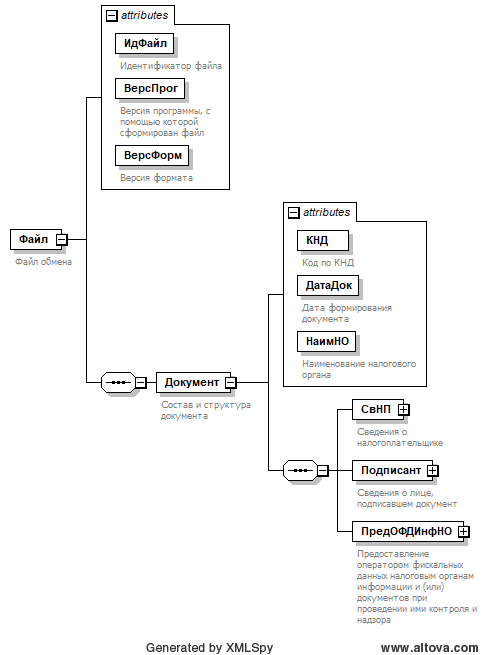 Рисунок 1. Диаграмма структуры файла обменаТаблица 4.1Файл обмена (Файл)Файл обмена (Файл)Файл обмена (Файл)Файл обмена (Файл)Файл обмена (Файл)Файл обмена (Файл)Наименование элементаСокращенное наименование (код) элементаПризнак типа элементаФормат элементаПризнак обязательности элементаДополнительная информацияИдентификатор файлаИдФайлAT(1-255)ОУСодержит (повторяет) имя сформированного файла (без расширения)Версия программы, с помощью которой сформирован файлВерсПрогAT(1-40)ОВерсия форматаВерсФормAT(1-5)ОПринимает значение: 5.01  Состав и структура документаДокументСОСостав элемента представлен в таблице 4.2 Таблица 4.2Состав и структура документа (Документ)Состав и структура документа (Документ)Состав и структура документа (Документ)Состав и структура документа (Документ)Состав и структура документа (Документ)Состав и структура документа (Документ)Наименование элементаСокращенное наименование (код) элементаПризнак типа элементаФормат элементаПризнак обязательности элементаДополнительная информацияКод по КНДКНДAT(=7)ОПринимает значение: xxxxxxx  Дата формирования документаДатаДокAT(=10)ОТиповой элемент <ДатаТип>.  
Дата в формате ДД.ММ.ГГГГНаименование налогового органаНаимНОAT(1-255)ОСведения об операторе фискальных данныхСвОФДСОСостав элемента представлен в таблице 4.3 Сведения о лице, подписавшем документПодписантСОСостав элемента представлен в таблице 4.5 Предоставление оператором фискальных данных налоговым органам информации и (или) документов при проведении ими контроля и надзораПредОФДИнфНОСОСостав элемента представлен в таблице 4.7 Таблица 4.3Сведения об операторе фискальных данных (СвОФД)Сведения об операторе фискальных данных (СвОФД)Сведения об операторе фискальных данных (СвОФД)Сведения об операторе фискальных данных (СвОФД)Сведения об операторе фискальных данных (СвОФД)Сведения об операторе фискальных данных (СвОФД)Наименование элементаСокращенное наименование (код) элементаПризнак типа элементаФормат элементаПризнак обязательности элементаДополнительная информацияОператор фискальных данных - организация ОФДЮЛСОСостав элемента представлен в таблице 4.4 Таблица 4.4Оператор фискальных данных - организация (ОФДЮЛ)Оператор фискальных данных - организация (ОФДЮЛ)Оператор фискальных данных - организация (ОФДЮЛ)Оператор фискальных данных - организация (ОФДЮЛ)Оператор фискальных данных - организация (ОФДЮЛ)Оператор фискальных данных - организация (ОФДЮЛ)Наименование элементаСокращенное наименование (код) элементаПризнак типа элементаФормат элементаПризнак обязательности элементаДополнительная информацияНаименование организацииНаимОргAT(1-1000)ОИНН организацииИННЮЛAT(=10)ОТиповой элемент <ИННЮЛТип>  КППКППAT(=9)ОТиповой элемент <КППТип>  Таблица 4.5Сведения о лице, подписавшем документ (Подписант)Сведения о лице, подписавшем документ (Подписант)Сведения о лице, подписавшем документ (Подписант)Сведения о лице, подписавшем документ (Подписант)Сведения о лице, подписавшем документ (Подписант)Сведения о лице, подписавшем документ (Подписант)Наименование элементаСокращенное наименование (код) элементаПризнак типа элементаФормат элементаПризнак обязательности элементаДополнительная информацияПризнак лица, подписавшего документПрПодпAT(=1)ОКПринимает значение: 1 - законный представитель оператора фискальных данных 2 - уполномоченный представитель оператора фискальных данных  Должность лица, подписавшего документДолжностьAT(1-120)НФамилия, имя, отчествоФИОСОТиповой элемент <ФИОТип>.Состав элемента представлен в таблице 4.11 Сведения о представителе оператора фискальных данныхСвПредСНУСостав элемента представлен в таблице 4.6Элемент обязателен при <ПрПодп>=2 Таблица 4.6Сведения о представителе оператора фискальных данных (СвПред)Сведения о представителе оператора фискальных данных (СвПред)Сведения о представителе оператора фискальных данных (СвПред)Сведения о представителе оператора фискальных данных (СвПред)Сведения о представителе оператора фискальных данных (СвПред)Сведения о представителе оператора фискальных данных (СвПред)Наименование элементаСокращенное наименование (код) элементаПризнак типа элементаФормат элементаПризнак обязательности элементаДополнительная информацияНаименование документа, подтверждающего полномочия представителяНаимДокAT(1-120)ОТаблица 4.7Предоставление оператором фискальных данных налоговым органам информации и (или) документов при проведении ими контроля и надзора (ПредОФДИнфНО)Предоставление оператором фискальных данных налоговым органам информации и (или) документов при проведении ими контроля и надзора (ПредОФДИнфНО)Предоставление оператором фискальных данных налоговым органам информации и (или) документов при проведении ими контроля и надзора (ПредОФДИнфНО)Предоставление оператором фискальных данных налоговым органам информации и (или) документов при проведении ими контроля и надзора (ПредОФДИнфНО)Предоставление оператором фискальных данных налоговым органам информации и (или) документов при проведении ими контроля и надзора (ПредОФДИнфНО)Предоставление оператором фискальных данных налоговым органам информации и (или) документов при проведении ими контроля и надзора (ПредОФДИнфНО)Наименование элементаСокращенное наименование (код) элементаПризнак типа элементаФормат элементаПризнак обязательности элементаДополнительная информацияДата представления документов и (или) информации ДатаПредAT(=10)ОТиповой элемент <ДатаТип>  
Дата в формате ДД.ММ.ГГГГЗапрашиваемые документыЗапрДокСНМУСостав элемента представлен в таблице 4.8Элемент обязателен при отсутствии элемента <ЗапрИнф> Запрашиваемая информацияЗапрИнфСНМУСостав элемента представлен в таблице 4.9Элемент обязателен при отсутствии элемента <ЗапрДок>  ПриложениеПриложениеСНМСостав элемента представлен в таблице 4.10 Таблица 4.8Запрашиваемые документы (ЗапрДок)Запрашиваемые документы (ЗапрДок)Запрашиваемые документы (ЗапрДок)Запрашиваемые документы (ЗапрДок)Запрашиваемые документы (ЗапрДок)Запрашиваемые документы (ЗапрДок)Наименование элементаСокращенное наименование (код) элементаПризнак типа элементаФормат элементаПризнак обязательности элементаДополнительная информацияНаименования, реквизиты, иные индивидуализирующие признаки документов, указанных в запросе налогового органа о представлении документов и (или) информацииНаимРеквДокAT(1-255)ОТаблица 4.9Запрашиваемая информация (ЗапрИнф)Запрашиваемая информация (ЗапрИнф)Запрашиваемая информация (ЗапрИнф)Запрашиваемая информация (ЗапрИнф)Запрашиваемая информация (ЗапрИнф)Запрашиваемая информация (ЗапрИнф)Наименование элементаСокращенное наименование (код) элементаПризнак типа элементаФормат элементаПризнак обязательности элементаДополнительная информацияСведения, позволяющие идентифицировать информацию, указанную в запросе налогового органа о представлении документов и (или) информацииСвИДИнфAT(1-255)ОТаблица 4.10Приложение (Приложение)Приложение (Приложение)Приложение (Приложение)Приложение (Приложение)Приложение (Приложение)Приложение (Приложение)Наименование элементаСокращенное наименование (код) элементаПризнак типа элементаФормат элементаПризнак обязательности элементаДополнительная информацияНаименования, реквизиты, иные индивидуализирующие признаки информации и (или) документов, прилагаемых к настоящей формеНаимРеквДокAT(1-255)ОТаблица 4.11Фамилия, имя, отчество (ФИОТип)Фамилия, имя, отчество (ФИОТип)Фамилия, имя, отчество (ФИОТип)Фамилия, имя, отчество (ФИОТип)Фамилия, имя, отчество (ФИОТип)Фамилия, имя, отчество (ФИОТип)Наименование элементаСокращенное наименование (код) элементаПризнак типа элементаФормат элементаПризнак обязательности элементаДополнительная информацияФамилияФамилияAT(1-60)ОИмяИмяAT(1-60)ООтчествоОтчествоAT(1-60)Н